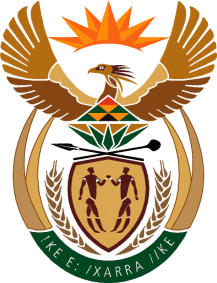 MINISTRY: PUBLIC SERVICE AND ADMINISTRATIONREPUBLIC OF SOUTH AFRICANATIONAL ASSEMBLYQUESTION FOR WRITTEN REPLY DATE:		31 MARCH 2023QUESTION NO.: 	1119.Dr W J Boshoff (FF Plus) to ask the Minister of Public Service and Administration:Whether she will provide Dr W J Boshoff with the relevant details of the (a) current statistics of on-the-job training in the spheres of government she is responsible for, (b) steps she has taken to keep government employees up to date, specifically regarding the use of artificial intelligence and (c) time frame and/or objectives for upgrading the skills and knowledge base in the specified spheres of government; if not, why not, in each case; if so, by what date, in each case?					NW1258EREPLY:The Minister for Public Service and Administration issued the (revised) Directive on Developmental programmes in the Public Service in 2018. Developmental programmes refers to internship, learnership, apprenticeship, graduate recruitment scheme. In line with Regulation 57(2) (d), Persons appointed to these programmes are additional to the establishment. The table below reflects the number of persons appointed into developmental programmes during 2021/22 financial year.The NSG provides off the job training whereby employees leave their offices to attend training at the NSG designated venue or online. As government departments are responsible for on-the-job training for serving employees, this data is held by them directly. & (c) The NSG will continue hosting Masterclasses to create awareness on the use of artificial intelligence in the public service. End Provinces/ NationalGraduate internship ProgrammeStudent Internship ProgrammeLearnership ProgrammeApprenticeship ProgrammeStructured Youth Development ProgrammeGraduate Recruitment SchemeGrand TotalEastern Cape8071 5312170002 555Free State5062523410300895Gauteng992395680016392 122KwaZulu-Natal2 1731 071133754816555 155Limpopo7271 5131080002348Mpumalanga3539711911100680National2 9401 2672069413004 637Northern Cape21544370000629North West243154795000526Western Cape264901570224502 756TOTAL9 2206 4142 1034332494169422 303